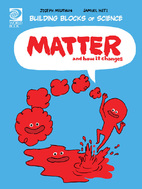 Matter and How It Changes WorksheetFind under Nature and ScienceWhat is matter?Name the three basic states of matter?What causes matter to change states?True or false: The state of all matter depends on its temperature.True or false: Matter cannot change back and forth between states.Why does rain turn to snow?

What kind of change has a tree gone through to become a piece of a paper?If salt in ocean water is mixed evenly and will not settle at the bottom of the ocean, like sand, how do you separate salt from ocean water?What kind of change occurs to wood when it is burned?Fill in the blanks: Something is changing chemically if it ____________________ or if it is on ________. What is an example of chemical change?What examples can you think of where you see matter change in your everyday life?